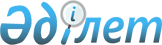 Бірыңғай дистрибьюторды айқындау және Қазақстан Республикасы Үкіметінің кейбір шешімдерінің күші жойылды деп тану туралы
					
			Күшін жойған
			
			
		
					Қазақстан Республикасы Үкіметінің 2021 жылғы 9 ақпандағы № 48 қаулысы. Күші жойылды - Қазақстан Республикасы Үкіметінің 2023 жылғы 29 тамыздағы № 731 қаулысымен
      Ескерту. Күші жойылды - ҚР Үкіметінің 29.08.2023 № 731 (алғашқы ресми жарияланған күнінен кейін күнтізбелік он күн өткен соң қолданысқа енгізіледі) қаулысымен.
      2020 жылғы 7 шілдедегі "Халық денсаулығы және денсаулық сақтау жүйесі туралы" Қазақстан Республикасының Кодексі 6-бабының 7) тармақшасына сәйкес Қазақстан Республикасының Үкіметі ҚАУЛЫ ЕТЕДІ: 
      1. "СҚ-Фармация" жауапкершілігі шектеулі серіктестігі бірыңғай дистрибьютор болып айқындалсын.
      2. Осы қаулыға қосымшаға сәйкес Қазақстан Республикасы Үкіметінің кейбір шешімдерінің күші жойылды деп танылсын.
      3. Осы қаулы қол қойылған күнінен бастап қолданысқа енгізіледі. Қазақстан Республикасы Үкіметінің күші жойылған кейбір шешімдерінің тізбесі
      1. "Дәрілік заттарды, медициналық мақсаттағы бұйымдарды сатып алу және қамтамасыз ету жөніндегі бірыңғай дистрибьютор туралы" Қазақстан Республикасы Үкіметінің 2009 жылғы 7 қарашадағы № 1781 қаулысы.
      2. "Тегін медициналық көмектің кепілдік берілген көлемі шеңберінде және міндетті әлеуметтік медициналық сақтандыру жүйесінде бірыңғай дистрибьютордың дәрілік заттар мен медициналық бұйымдарды сақтау және тасымалдау жөніндегі қызметтерді сатып алу қағидаларын бекіту туралы" Қазақстан Республикасы Үкіметінің 2015 жылғы 8 шілдедегі № 515 қаулысымен бекітілген Қазақстан Республикасы Үкіметінің кейбір шешімдеріне енгізілетін өзгерістер мен толықтырулардың 1-тармағы (Қазақстан Республикасының ПҮАЖ-ы, 2015 ж., № 37-38, 265-құжат).
      3. "Қазақстан Республикасы Үкіметінің кейбір шешімдеріне өзгерістер енгізу туралы" Қазақстан Республикасы Үкіметінің 2016 жылғы 29 желтоқсандағы № 908 қаулысымен бекітілген Қазақстан Республикасы Үкіметінің кейбір шешімдеріне енгізілетін өзгерістердің 2-тармағы (Қазақстан Республикасының ПҮАЖ-ы, 2016 ж., № 68, 464-құжат).
      4. "Қазақстан Республикасы Үкіметінің кейбір шешімдеріне өзгерістер енгізу туралы" Қазақстан Республикасы Үкіметінің 2019 жылғы 6 маусымдағы № 380 қаулысымен бекітілген Қазақстан Республикасы Үкіметінің кейбір шешімдеріне енгізілетін өзгерістердің 4-тармағы (Қазақстан Республикасының ПҮАЖ-ы, 2019 ж., № 20, 173-құжат).
      5. "Тегін медициналық көмектің кепілдік берілген көлемі және міндетті әлеуметтік медициналық сақтандыру жүйесіндегі медициналық көмек шеңберінде дәрілік заттарды, медициналық бұйымдарды сақтау және тасымалдау жөніндегі көрсетілетін қызметтерді сатып алуды және шарттар, ұзақ мерзімді шарттар жасасуды, сондай-ақ медициналық бұйымдарды сатып алуды ұйымдастыруды жүзеге асыратын бірыңғай дистрибьютор туралы" Қазақстан Республикасы Үкіметінің 2009 жылғы 7 қарашадағы № 1781 қаулысына өзгерістер енгізу туралы" Қазақстан Республикасы Үкіметінің 2020 жылғы 13 шілдедегі № 439 қаулысы.
					© 2012. Қазақстан Республикасы Әділет министрлігінің «Қазақстан Республикасының Заңнама және құқықтық ақпарат институты» ШЖҚ РМК
				
      Қазақстан РеспубликасыныңПремьер-Министрі 

А. Мамин
Қазақстан Республикасы
Үкіметінің
2021 жылғы 9 ақпандағы
№ 48 қаулысына
қосымша